Урок математики в 1 классеЖуковская Виктория Викторовна, учитель начальных классовТема: Число и цифра 0. Свойства сложения и вычитания с нулем.Цели:Сформировать представление о числе 0, способность к его записи, изображению на числовом отрезке, сложению и вычитанию с 0использовать математические представления в количественном и пространственном отношении;производить вычисления для принятия решений в различных жизненных ситуациях;читать и записывать свойства сложения и вычитания с 0 на языке математики;формировать основы рационального мышления, математической речи и аргументации;работать в соответствии с заданными алгоритмами;вести поиск информации преобразовать её в удобные для изучения и применения формы.учиться  самостоятельно определять цели своей деятельностиучится самостоятельно оценивать свою работуФормирование УУД:Познавательные:самостоятельно «читать» и объяснять информацию, заданную с помощью рисунков, схематических рисунков и схем;составлять, понимать и объяснять простейшие алгоритмы (план действий) при работе с конкретным заданием;читать и анализировать тексты задач с опорой на схемы;строить, в случае необходимости, вспомогательные модели к задачам в виде рисунков, схематических рисунков, схем.Коммуникативные: активно участвовать в обсуждениях, возникающих на уроке;ясно формулировать вопросы и задания к пройденному на уроках материалу;ясно формулировать ответы на вопросы других учеников и педагога;участвовать в обсуждениях, работая в паре;ясно формулировать свои затруднения, возникшие при выполнении задания.Регулятивные:принимать участие в обсуждении и формулировании цели конкретного задания;принимать участие в обсуждении и формулировании алгоритма выполнения конкретного задания (составлении плана действий);выполнять работу в паре, помогая друг другу;участвовать в оценке и обсуждении результата, полученного при совместной работе пары;выбирать задания в учебнике и рабочей тетради для индивидуальной работы по силам и интересам;оценивать результаты индивидуальной работы;Личностные:вносить свой вклад в работу для достижения общих результатов;понимать и оценивать свой вклад в решение общих задач;быть толерантным к чужим ошибкам и другому мнению;не бояться собственных ошибок и проявлять готовность к их обсуждению;  формировать способность к адекватной самооценке на основе критериев успешной учебной деятельности; способность к самоконтролю.Оборудование:учебник «Математика» 1 класс Т.Е.Демидова; мультимедийная техника; презентация к уроку; карточки для работы в парах; электронный репетитор «Символ-тест»ХОД УРОКА1. Самоопределе-ние к деятельности (оргмомент).Долгожданный дан звонок,
Начинается урок!– Ребята составьте из разбросанных букв слово.Слайд 1– Правильно, это – математика. А для чего нужно знать математику? Кто из вас желает сегодня узнать что-то новое по математике?Сегодня на уроке мы с вами не просто будем считать, и решать – мы отправимся путешествовать, и возьмем с собой сказочного героя. Отгадайте загадку: круглый, румяный, в печке печен, на окошке стужен.– Правильно, колобок.Слайд 2Скок да скок, скок да скок, покатился колобок. 
Круглый да румяный, прямо на поляну. 2. Актуализация знаний. Устный счет– Катится, катится колобок, а навстречу ему заяц.Слайд 3«Колобок», – косой сказал, –
«Если ты решишь заданье,
Я тебя без наказанья
В путь дорожку отпущу
И морковкой угощу!»– Ребята давайте поможем колобку выполнить зайкины задания.Дети работают в тетрадях, записывают самостоятельно только ответы. Двое детей работают у доски.Раз к зайчонку на обед
Прискакал дружок сосед.
На пенек зайчата сели
И по две морковки съели.
Кто считать, ребята, ловок:
Сколько съедено морковок?Четыре зайца шли из школы,
И вдруг на них напали пчелы.
Два зайчика спаслись едва,
А сколько не успело?Зайцы, соболи и белки
Бьют в литавры и тарелки.
Машет палочкой пингвин,
Гражданин полярных льдин.
С двух сторон ему еноты
Перелистывают ноты.
Сколько всех зверей?Вот семь зайчат по дорожке идут.
За ним вдогонку двое бегут.
Так сколько ж всего по дорожке лесной
Торопится в школу зайчишек зимой?– Ребята, мы с вами выполнили зайкино задание, что нужно теперь сделать? Правильно проверить.Слайд 4Дети проговаривают, как решали каждую задачу. На слайде постепенно  появляются ответы. Двое ребят  у доски проверяют, с помощью учителя.– Посмотрите каждый на свою работу – согласны, что задание выполнено? Я предлагаю вам его оценить, посмотрев на правильный вариант. На полях закрасьте красным цветом кружок, кто правильно, без ошибок выполнил задание. Если есть, кто выполнил с одной ошибкой – в желтый, на у кто не справился с заданием – в зеленый.– Ребята, что можно посоветовать, тем детям, которые не справились с заданием?3. Постановка учебной проблемы– Зайка еще одну задачу предложил выполнить колобку. Я предлагаю выйти четырем ребятам, чтобы помочь решить задачу.Учитель читает задачу и дети инсценируют её.Зайчиха бабушка
Испекла четыре оладушка
Угостила двух внучат,
Своих веселеньких зайчат,
А еще два отдала
Соседке белке из дупла.
Сколько оладушков
Осталось у зайчихи бабушки?– Правильно, нисколько. Кто может сказать, а как называется это число? Какая будет тема нашего урока? Чего мы не знаем? Какая цель?Слайд 5– Сегодня мы познакомимся  с числом 0, научимся писать цифру 0, а также будем учиться выполнять вычисления с числом 0.4. Открытие нового знания– Посмотрите на числовой отрезок, где располагается число 0? (учебник стр. 30)
– На что похожа цифра 0?
– А на нашего героя похожа?Слайд 6Вот навстречу серый волк,
В колобках он знает толк,
Чтобы волк его не съел
Колобочек наш запел.
«С песней, колобочек не спеши,
Ты лучше ноль мне напиши»– Давайте научим колобка писать эту цифру. Я предлагаю вам всем вместе прописать цифру (в воздухе), глядя на монитор. А потом самому смелому объяснить на доске и прописать в тетрадях.Слайд 7Дети показывают и объясняют, как пишется цифра, а потом работают в тетрадях. Сравнивают свои написанные цифры с образцом и отмечают самые правильные.– Если вы правильно написали все цифры, то закрасьте кружок в красный цвет.– Ребята, что можно посоветовать, тем детям, которые не смогли правильно прописать?ФизкультминуткаСлайд 8На мониторе картинки елочек, кругов…Сколько елочек зеленых – столько выполним наклонов (5)
Сколько здесь у нас кружков – столько сделаем прыжков (4)
Сколько ягодок на кочке – столько встанем на носочки (8)
Ну, а сколько будет тучек – столько раз подымим ручки (0)4. Открытие нового знания (продолжение)– Ребята, цифру 0 мы научились писать, что мы еще должны сегодня узнать?Слайд 9Не попал он в волку в лапы
Вдруг на встречу косолапый
Колобочек испугался,
На пенек быстрей взобрался
Только начал песни петь,
Как медведь давай реветь
«Ты не пой мне, колобок»,
Лучше ты реши, дружок,
Трудные заданья,
Я прошу без опозданья»– Трудные задания находятся в № 1 и № 2 стр. 30. Что нужно сделать? Правильно, найти ответ и проиллюстрировать числовые равенства.Ребята работают у доски и в тетрадях. При объяснении приходят к выводу о свойствах сложения и вычитания с 0.– Всегда ли при сложении числа с 0 получается то же самое число? Почему?
– Как это записать для любого числа?а + 0 = аАналогично проходит работа по установлению других свойств нуля0 + а = а
а – 0 = а
а – а = 0– Ребята с чем сейчас познакомились?Слайд 10– Приведи свои примеры5. Закрепление– Катится колобок, а навстречу ему лиса.Слайд 11Вот и лисонька идет
И такую речь ведет:
«Съем тебя я колобок,
Но даю тебе я срок,
Чтоб сумел без промедленья
Все решить и ребят всех удивить!»– Поможем, ребята? Что нужно выполнить в этом задании? Правильно сравнить, ну сначала нужно решить выражения. На что мы будем опираться в решении?– Правильно на формулы. Работать будите в парах.Дети, работая в парах по карточкам, совещаются и ставят знаки.   (ЛМЖ) 5 + 0 _ 0 + 5                   (ЛДЮ) 3 – 0 _ 3 + 0
                 9 – 9 _ 1 + 0                                0 + 7 _ 7 – 7После происходит проверка с помощью электронного инструментария «Символ-тест» в режиме самоконтроля (F2).– Ребята, кто справился с этим заданием, на полях закрасьте красным цветом кружок. Если есть, кто не справился с одним з столбиков – в желтый, на у кто не справился с двумя столбиками – в зеленый.– Ну что придется лисе отпустить колобка, все задания, благодаря вам он решил.6. Самостоятельная работа с самопроверкой по эталону– Ребята, колобок благодарит вас и предлагает вам самостоятельно справится с заданием № 4.Дети индивидуально работают на примере нового способа действий. После проходит самопроверка со специальным эталоном, и оценивают себя – закрашивая кружок.7. Итог. Рефлексия– С чем мы сегодня познакомились?
– Сколько выполнили заданий и закрасили кружков? (4)
– Встаньте те, у кого четыре красных кружка. Молодцы. Вы выполнили без ошибок все задания. Ребята, что можно посоветовать тем детям, которые не получили все красные кружки? 
– Поднимите руки, кому нужно потренироваться в математическом диктанте? Кому в написании цифры 0? Кому в сравнении? А кому в решении с числом 0?
– Улыбнитесь, кому урок понравился.
– Дайте эмоциональную оценку своей работе на уроке.
– Нарисуйте эту оценку в своих еженедельникахДети рассказывают о своих затруднениях. Показывают сигналы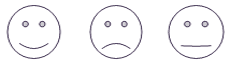 